План-конспект НОД №1Путешествие в страну Знаек. Или как поссорились цифры и буквы.Тип: нетрадиционный.Вид: занятие-путешествие.Цель: вовлечение в сюжетно-игровую ситуацию, рассмотрение ситуации с разных сторон.Задачи:Образовательные:Активизация глагольного словаря.Формирование временных и математических представлений  детей.Закрепление понятий «цифры», «числа», «звуки гласные и согласные», «буквы», «слоги».Коррекционные:Коррекция мышления, восприятия.Развивающие:Снятие мышечного напряжения. Развитие переключения внимания.Развитие процессов звукового и буквенного анализа и синтеза.Воспитательные:Доброжелательное отношение к сверстникам и к взрослым.Оборудование: конверт, цифры, буквы, магнитная доска, мяч, рисунки по точкам (самолет), картинки с «зашумленными» изображениями цифр  и простые карандаши по количеству детей.I Организационный момент. Приветствие. Дети стоят на ковре. Здороваться надо определенным образом:1) хлопок — здороваемся за руку;2) хлопка — здороваемся плечиками;3) хлопка — здороваемся спинками.Психолог:  «Мы сейчас поздороваемся друг с другом, но необычным образом.»II Основная часть.Сюрпризный момент.Логопед: «Ребята! Сегодня утром в наш д/с принесли письмо из страны Знаек. В письме написано, что там произошла беда. Буквы и цифры поссорились и не могут помириться. Ребята, вы готовы помочь бедным жителям этой страны?»Дети: «Да»Логопед: Тогда не будем медлить и отправимся в путь. Сейчас мы проверим, готовы ли вы в путешествие!Игра с мячом. Бросая мяч ребенку, педагог задает вопрос, ребенок отвечает, возвращая мяч педагогу.Психолог:  Сколько месяцев в году? (В году двенадцать месяцев).Сколько времен года? (В году четыре времени).Какое сейчас время года? (Время года сейчас осень).Назови месяцы осени? (Сентябрь, октябрь, ноябрь).Молодцы! Логопед: Зима, весна, лето, осень – это что такое? (Это год).В слове год какой первый звук? (Звук [г]).Охарактеризуйте этот звук.Молодцы ребята.Рисунок по цифрам.Психолог: Мы готовы отправиться в путь. Но каким же транспортом нам воспользоваться? Для этого нам надо выполнить задание: соединить точки по порядку. Давайте вспомним счет до десяти. Выйдем к доске и расставим цифры от 1 до 10 по порядку. А до 18 посчитаем хором.Садитесь за столы, берите карандаши и соединяйте точки по порядку. Психолог: на каком же транспорте мы отправимся в путешествие?Дети: Мы отправимся в путешествие на самолете.Динамическая пауза «Самолеты загудели».Логопед: Встали и покажем, как мы полетим на самолете.Самолеты загудели – дети вращают перед грудью согнутыми в локтях руками, произносят звук [у].Самолеты полетели – руки в стороны, поочередные наклоны влево и вправо.На полянку тихо сели – присели, руки прижимают к коленям.Да и снова полетели.Выполним движения еще раз.Активизация глагольного словаря.Логопед: Повторите, какие движения выполняет самолет.Математические прятки. Психолог: Ну вот мы и прилетели в страну Знаек. В этой стране живут цифры и буквы. И как вы знаете, они поссорились. Давайте их мирить. А для этого надо правильно отвечать на вопросы. Для чего нужны числа? (Числа нужны, чтобы считать) Цифр всего 10 (показать на доске). А чисел из них получается очень много. Найдите и назовите все цифры на рисунке. Заштрихуйте простым карандашом цифру 1.Упражнение на дифференциацию гласных и согласных. Логопед: Посмотрите, буквы поссорились. Давайте помирим гласные с гласными, согласные с согласными. Разделите буквы на две группы. Упражнение на составление и чтение слогов.Логопед: Молодцы! А теперь помирим гласные и согласные. Соедините их.Что у нас получилось? (Это слоги). Прочитаем их хором.Молодцы, мы помирили буквы.Упражнение на закрепление временных представлений (дни недели).Психолог:  Цифры мы тоже помирили, и они отправились на пикник.А какой это был день недели? Они поехали сегодня, значит это был - …А какой день недели был вчера? А какой день недели будет завтра?Значит, сколько дней они пробыли на пикнике? (Ловушка – один день).Упражнение на снятие мышечного напряжения. Психолог: Спасибо, ребята. Вы помогли навести порядок в стране Знаек. Вы помирили цифры и буквы. Теперь садимся на самолет и полетели обратно в группу. Вытягиваем руки в стороны. Напрягаем руки сильно-сильно. Расслабляем. И так три раза.III Заключительный момент. 11     Рефлексия. Приложение.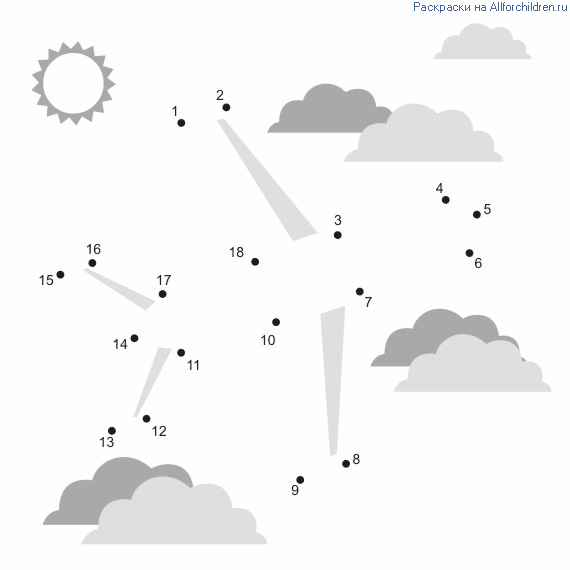 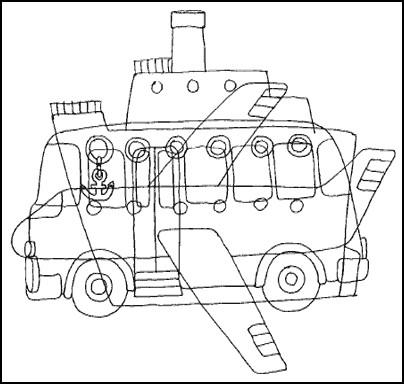 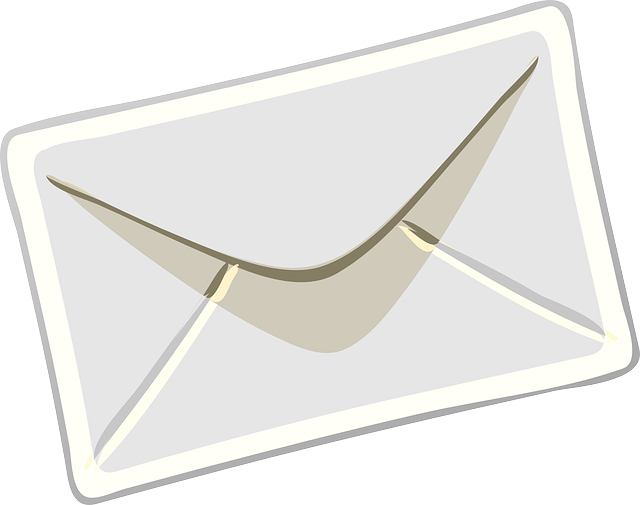 